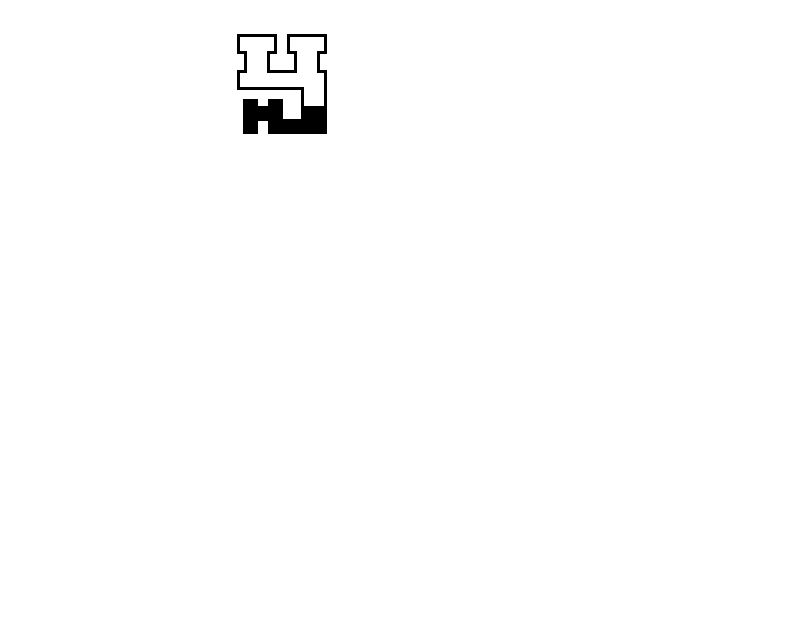 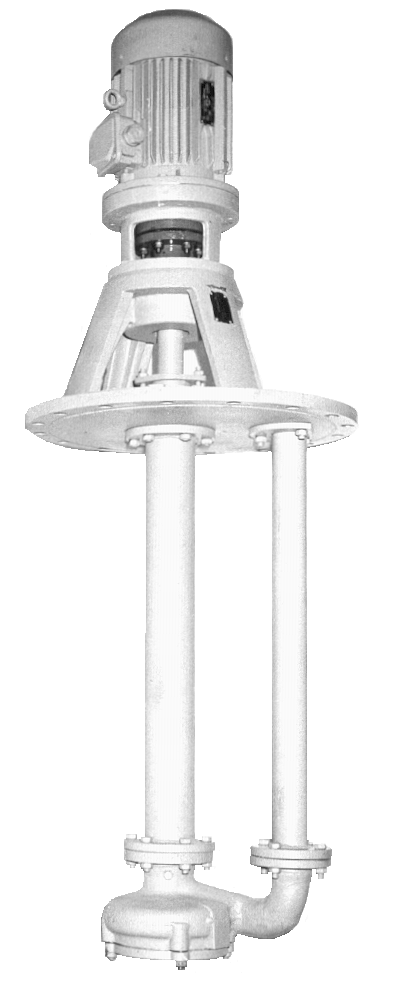 АГРЕГАТ ЭЛЕКТРОНАСОСНЫЙМАРКИ АХП(О)50-32-200Агрегаты электронасосные марки АХП(О)50-32-200 (в дальнейшем агрегаты) предназначены для перекачивания химически активных и нейтральных жидкостей плотностью не более 1850 кг/м3, кинематической вязкостью до 3010-6 м2/с, имеющих твердые включения не более 1,0 мм, объемная концентрация которых не более 1,5 % с температурой перекачиваемой жидкости от минус 40 до +90°С для исполнения А и от минус 40 до +120°С для исполнений К, К1, Е, И, для агрегатов типа АХП и от 0 до +250°С для агрегатов АХПО, предназначенных для перекачивания горячих и кристаллизующихся жидкостей.Агрегаты типа АХП могут изготавливаться в конструктивном исполнении Е для взрыво- и пожароопасных зон (кроме конструктивного исполнения О) классов В-Iа, В-Iб, В-Iг, В-IIа, П-I, П-II, П-III в соответствии с «Правилами устройства электроустановок» для перекачивания жидкостей, пары которых образуют взрывоопасные смеси с воздухом категории IIА и IIВ, групп Т1, Т2, Т3, Т4 по ГОСТ12.1.011-78.Насосы, входящие в агрегат, выпускаются в климатическом исполнении У, категории размещения 2, 3 ГОСТ15150-69, изготавливаются:- по материалу проточной части А, К, К1, Е, И;- по типу уплотнения вала насоса:а) с двойным торцовым уплотнением – 55 (типа 133/133);б) с двойным сальниковым уплотнением – СД;в) с щелевым уплотнением – Щ;- по глубине погружения: 0,8 (700 мм); 1,3 (1380 мм); 2,0 (1980 мм); 2,5 (2450 мм) (для конструктивного исполнения О: 0,8 (700 мм); 1,3 (1380 мм); 2,0 (1980 мм)).Агрегаты общепромышленного исполнения не допускают установки и эксплуатации их во взрыво- и пожароопасных производствах и не должны использоваться для перекачивания горючих и легко воспламеняющихся жидкостей.Условное обозначение агрегата при заказе, переписке и в другой документации принято в соответствии с ГОСТ10168.0-85 с обозначением климатического исполнения и категории размещения по ГОСТ15150-69.Например: АХПО50-32-200-2,0-И-СД-У2  СТ ПК00218035-001-2011,где АХП – обозначение типа насоса;О – для горячих и кристаллизующихся жидкостей;50 – диаметр входа в мм;32 – диаметр выхода в мм;200 – номинальный диаметр рабочего колеса в мм;2,0 – глубина погружения в м;И – условное обозначение материала проточной части насоса;СД – вид уплотнения вала;У – климатическое исполнение;2 – категория размещения при эксплуатации.При поставке насосов с обточенными рабочими колесами, обеспечивающими работу по средней и нижней кривым поля Q-H, в марке агрегата после обозначения напора добавляется буква «а» или «б» соответственно.При изготовлении агрегата для взрыво- и пожароопасных производств в условное обозначение агрегата добавляется индекс «Е».Например: АХП-Е50-32-200а-2,0-И-55-У2  СТ ПК00218035-001-2011.Примечание – для взрывоопасных производств насосы поставляются только с двойным торцовым уплотнением.Технические характеристикиТаблица 1Характеристика агрегата АХП50-32-200испытано на воде n=2900 об/мин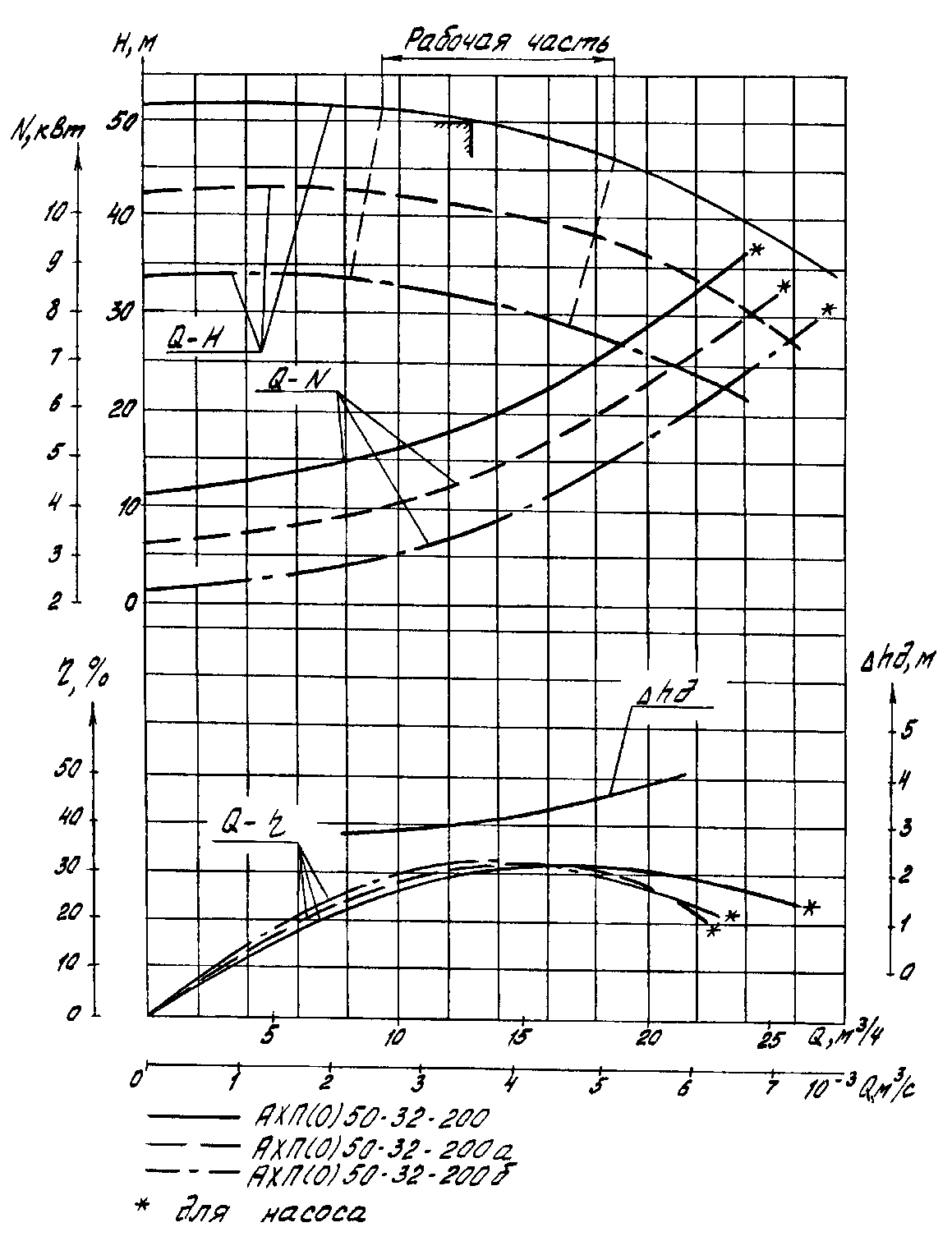 Разрез насоса АХП50-32-200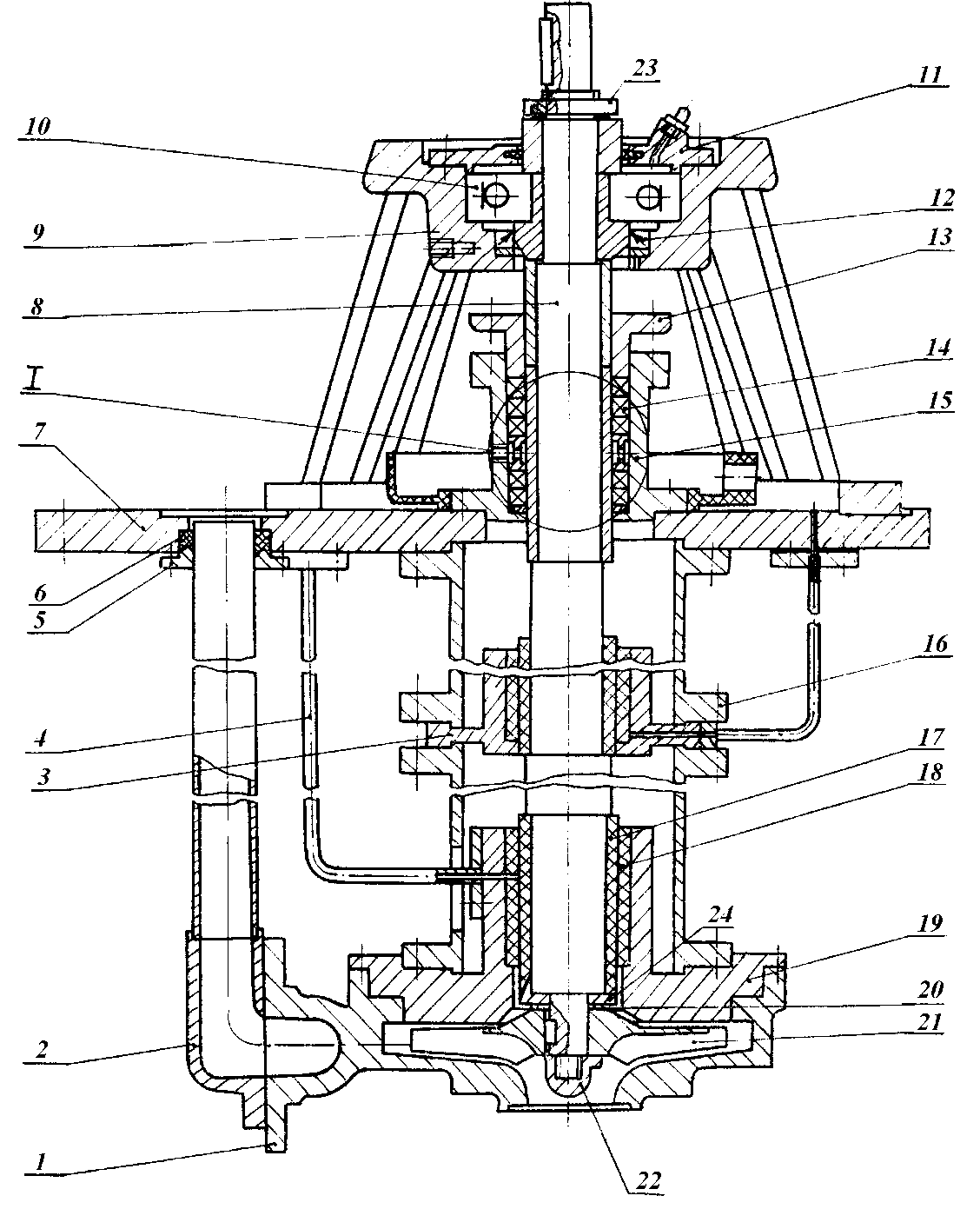 1-корпус насоса, 2-трубопровод напорный, 3-корпус подшипника, 4-трубопровод, 5-крышка, 6-кольцо, 7-плита опорная, 8-вал, 9-стойка, 10-подшипник, 11-крышка подшипника, 12-манжета, 13-крышка, 14-набивка сквозного плетения, 15-корпус сальника, 16-подвеска, 17-втулка, 18-вкладыш, 19-корпус подшипника, 20-компенсатор нижний, 21-колесо рабочее, 22-гайка рабочего колеса, 32-гайка, 24-кольцо.Вариант насоса с двойным торцовым уплотнением типа 133/133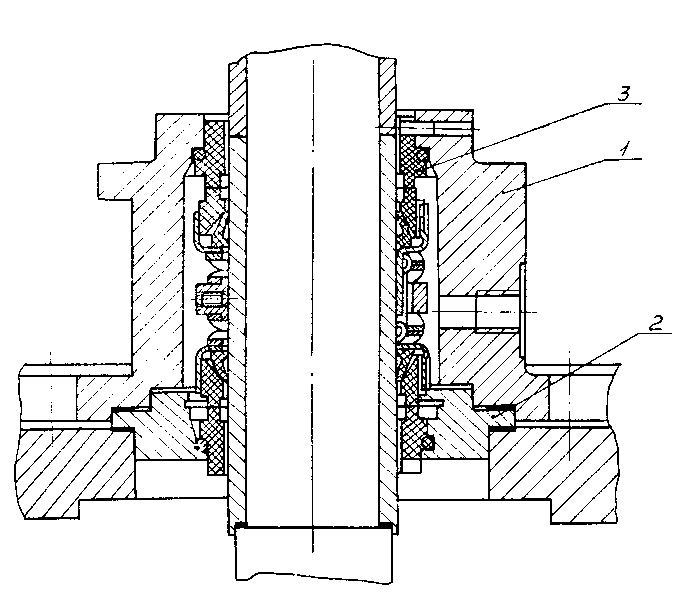 1-корпус, 2-кольцо, 3-уплотнение торцовое типа 133/133Таблица 2Разрез насоса АХПО50-32-200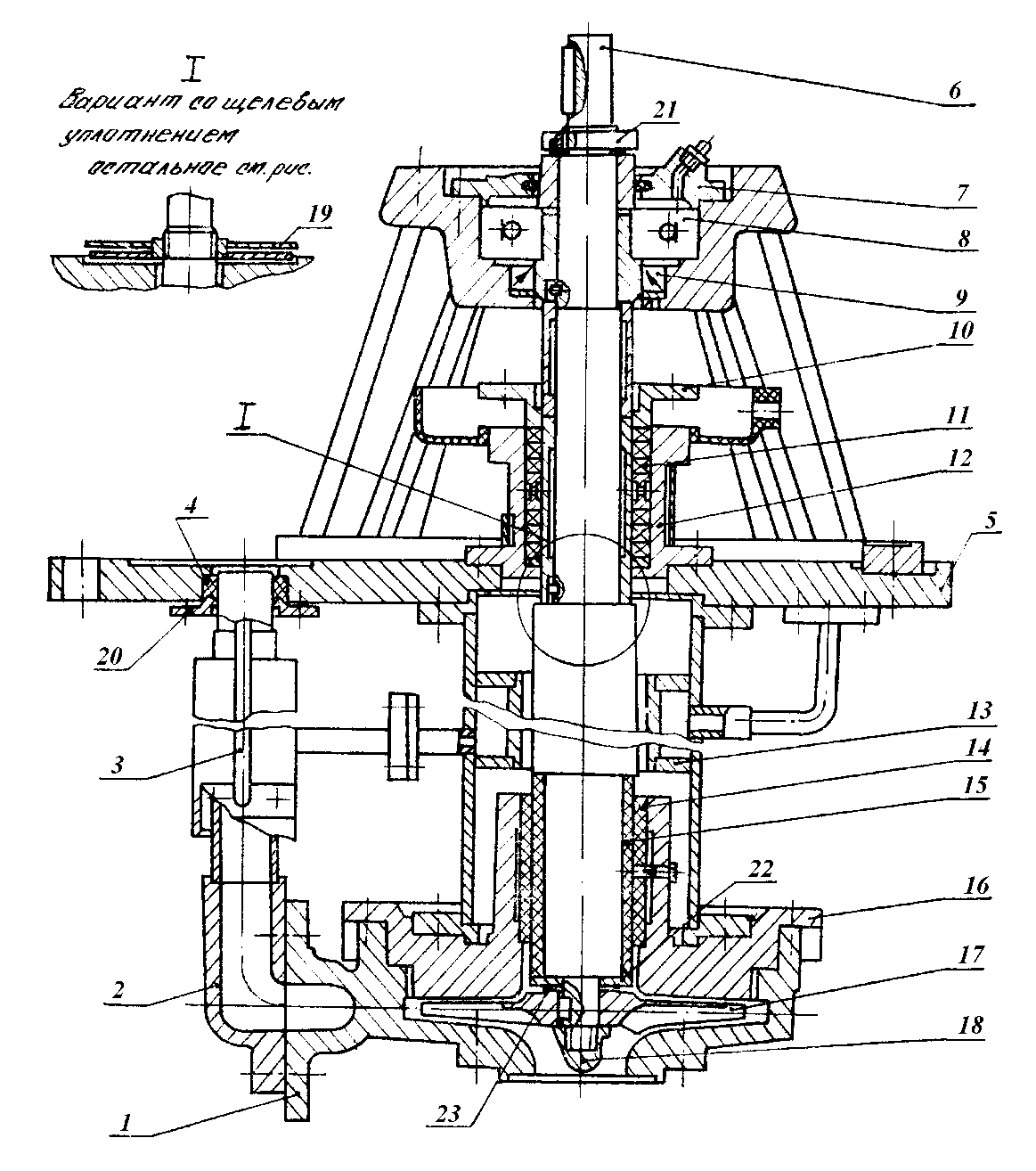 1-корпус насоса, 2-трубопровод напорный, 3-трубопровод, 4-кольцо, 5-плита опорная, 6-вал, 7-крышка подшипника, 8-подшипник, 9-манжета, 10-крышка, 11-набивка сквозного плетения, 12-корпус сальника, 13-подвеска, 14-втулка, 15-вкладыш, 16-корпус подшипника, 17-колесо рабочее, 18-гайка рабочего колеса, 19-колесо, 20-крышка, 21-гайка, 22-кольцо, 23-компенсатор нижний.Габаритный чертеж агрегата АХП50-32-200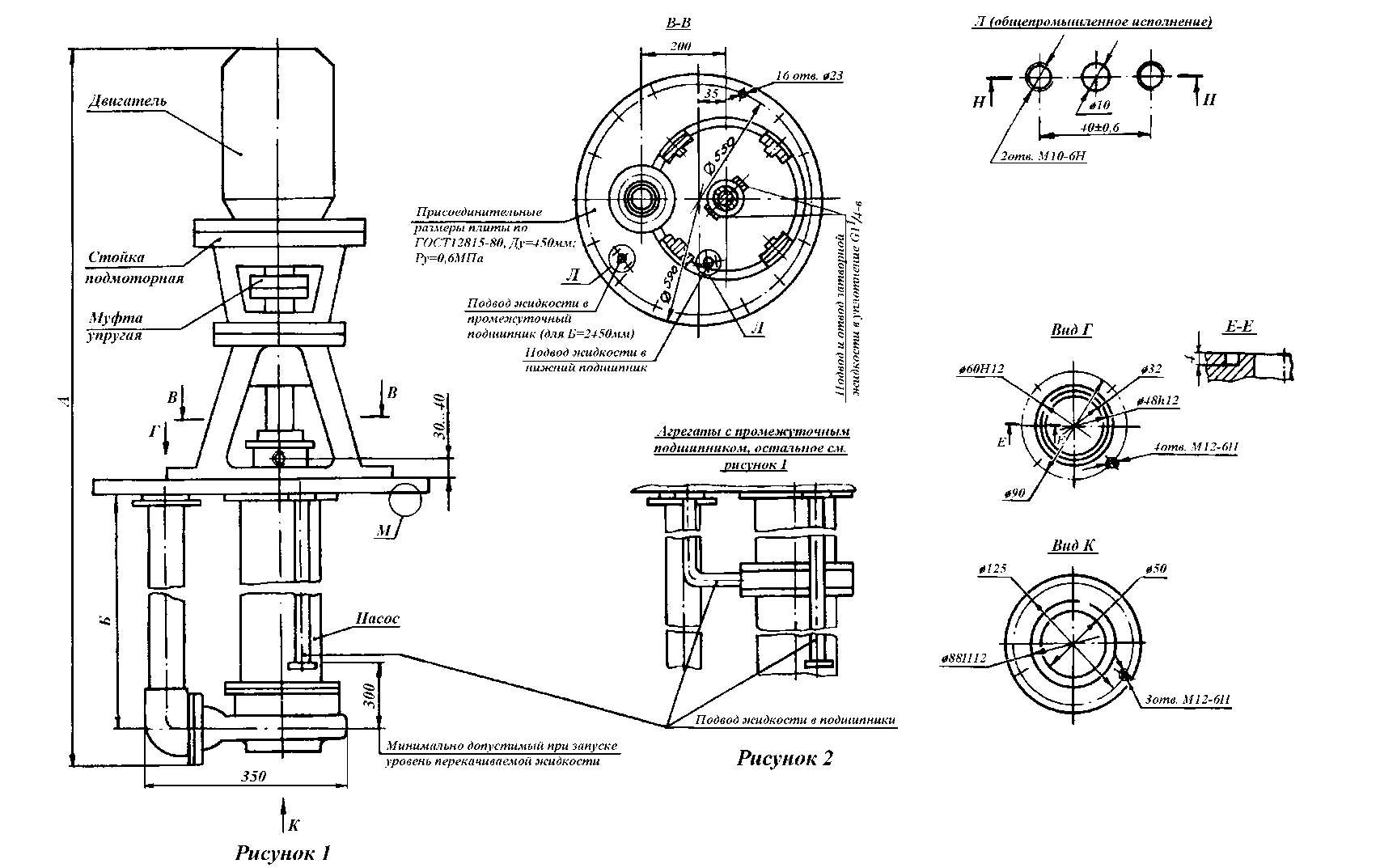 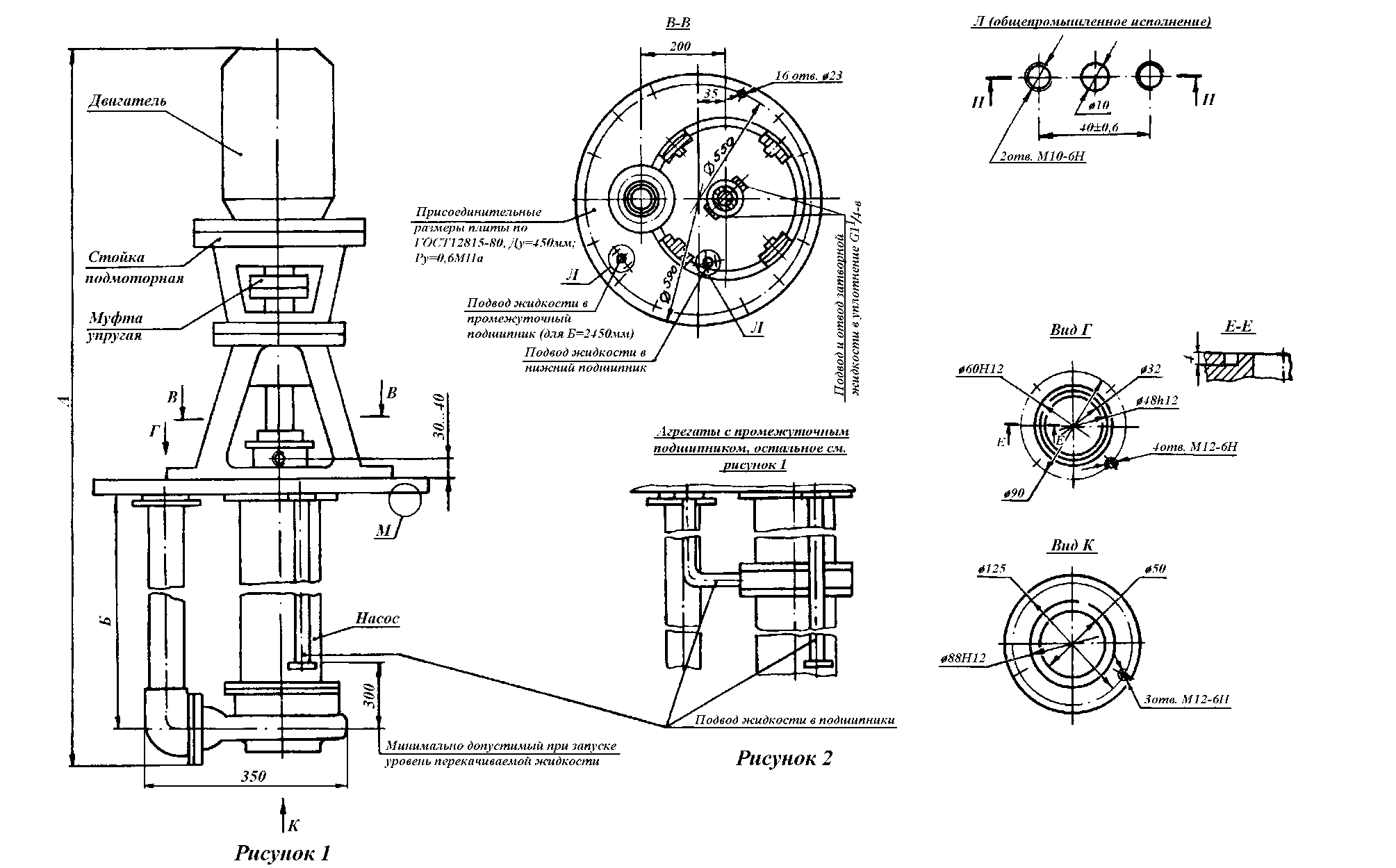 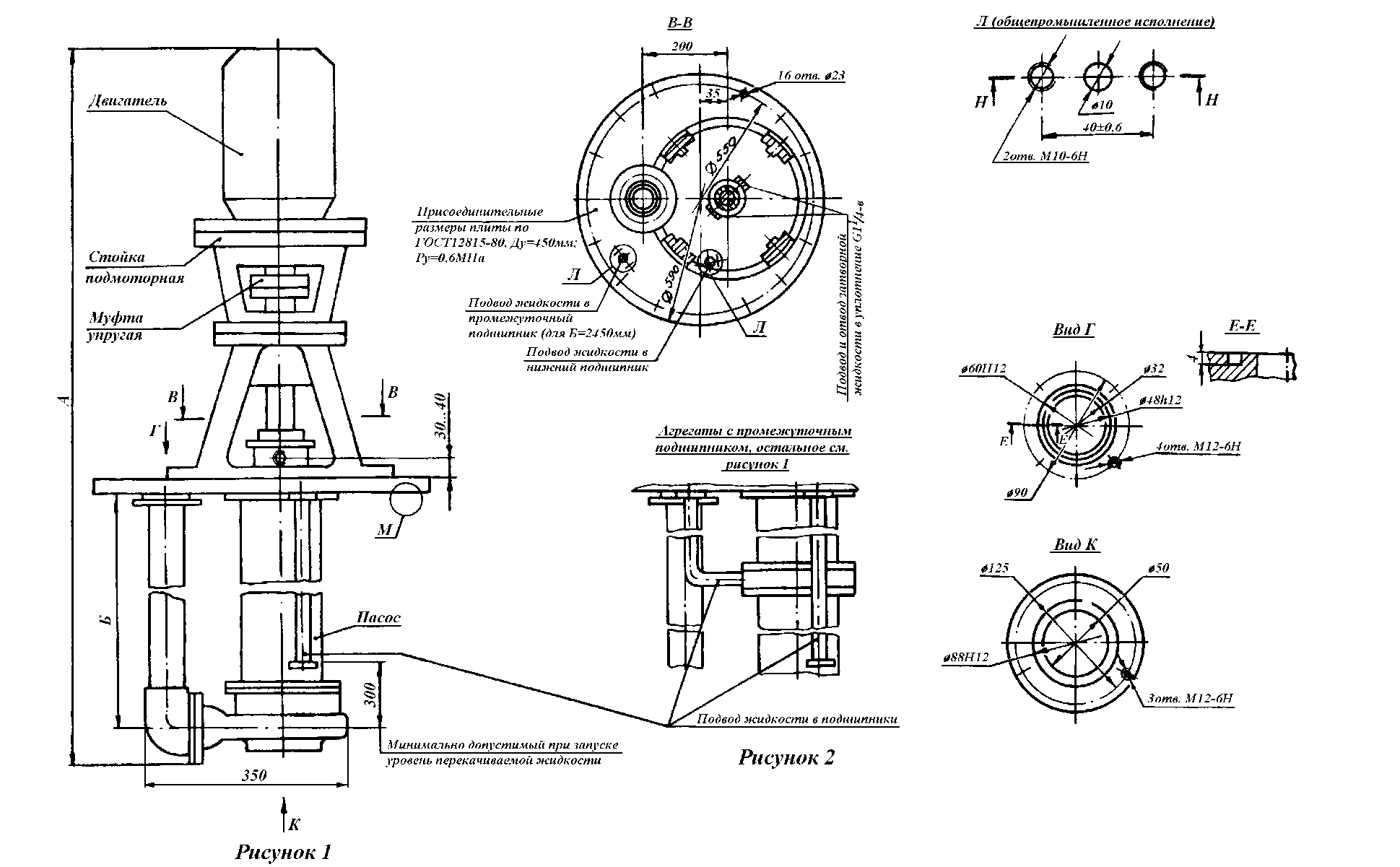 Габаритные размеры, масса агрегата в зависимости от двигателя приведены в таблице 2.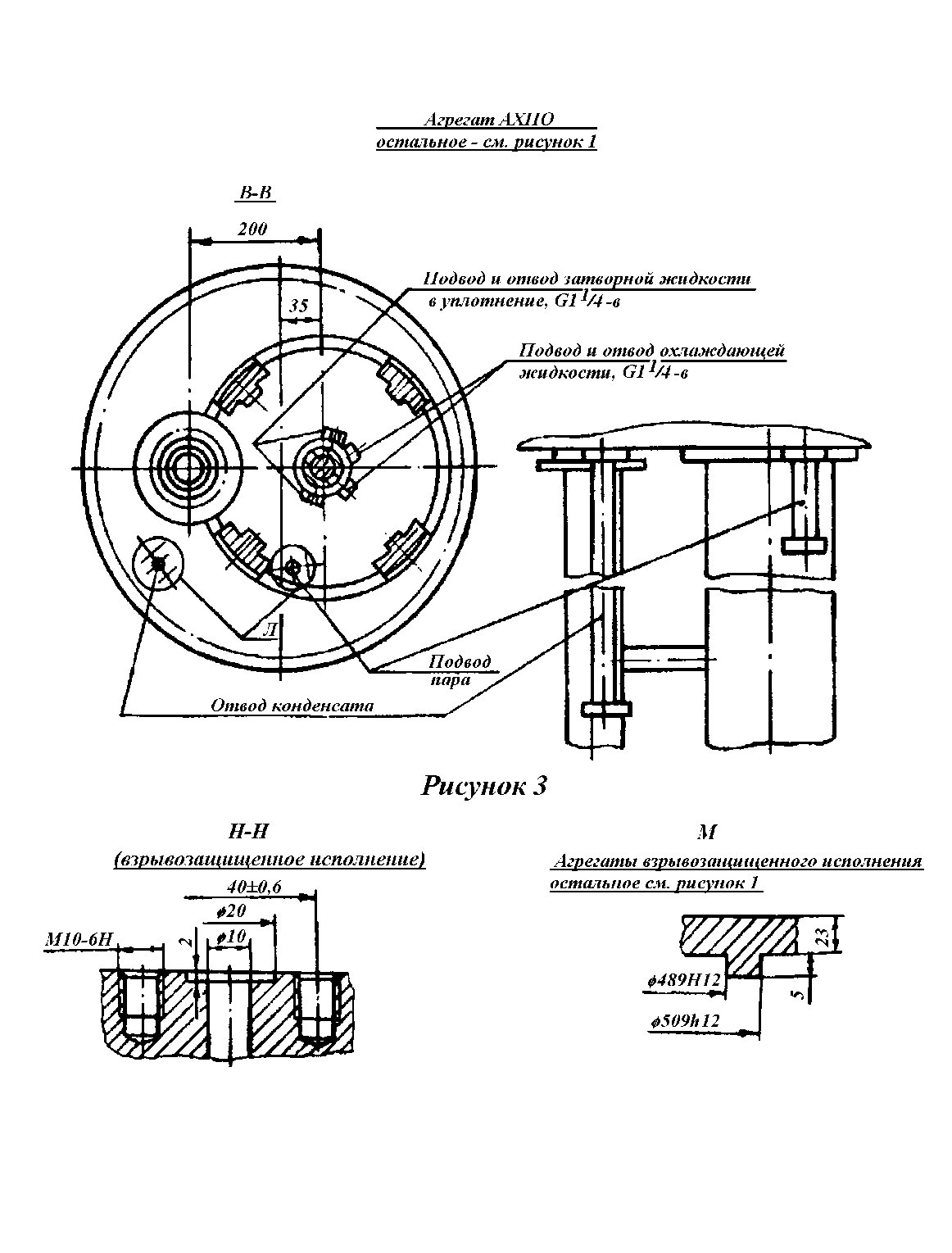 Наименование показателяНормаПодача, м3/чНапор, мЧастота вращения, об/минДопускаемый кавитационный запас, мМощность насоса, кВт (при р=1000 кг/м3)КПД, %, не менееУтечка через уплотнение, л/ч, не более:- торцовое- сальниковое- щелевоеДавление в емкости, МПа (кгс/см2)Габаритные размеры, ммМасса электронасоса, кгПараметры энергопитания:Частота тока, ГцНапряжение, В12,55029003,05,7300,033,0-0,1 (1,0)см. рисуноксм. рисунок50220/380Комплектующий двигатель (мощность, кВт)Размеры, ммРазмеры, ммМасса, кгМасса, кгМасса, кгКомплектующий двигатель (мощность, кВт)БААХП50-32-200АХП-Е50-32-200АХПО50-32-200А112М2 (7,5)7001630229 (244)-289А132М2 (11,0)7001630236 (251)-293АИР160S2 (15,0)7001760320 (355)-377ВА132S2 (7,5)7001675-286 (301)-ВА132М2 (11,0)7001720-311 (326)-ВА160S2 (15,0)7001735-359 (374)-А112М2 (7,5)13802310279 (312)-329А132М2 (11,0)13802310285 (319)-333АИР160S2 (15,0)13802440369 (403)-417ВА132S2 (7,5)13802355-335 (369)-ВА132М2 (11,0)13802400-360 (394)-ВА160S2 (15,0)13802415-408 (442)-А112М2 (7,5)19802910319 (368)-379А132М2 (11,0)19802910325 (375)-383АИР160S2 (15,0)19803040409 (459)-467ВА132S2 (7,5)19802955-375 (425)-ВА132М2 (11,0)19803000-400 (450)-ВА160S2 (15,0)19803015-448 (498)-А112М2 (7,5)24503380329 (390)--А132М2 (11,0)24503380335 (399)--АИР160S2 (15,0)24503510419 (481)--ВА132S2 (7,5)24503425-395 (457)-ВА132М2 (11,0)24503470-420 (482)-ВА160S2 (15,0)24503485-468 (530)-Продукция сертифицированаСистема менеджмента качества сертифицирована по ИСО 9001Государственная лицензия № 0004518 от 30 марта 2012 г.Продукция сертифицированаСистема менеджмента качества сертифицирована по ИСО 9001Государственная лицензия № 0004518 от 30 марта 2012 г.010000, Казахстан, г. Астана,ул. Ж. Омарова, 111ПК «Целингидромаш»тел.: (717-2) 21-25-43факс: (717-2) 21-25-06; 21-25-37http: www.cgm7.narod.ruE-mail: cgm01@yandex.ru